                                                                                                                     ČETVRTAK, 9.12.2021.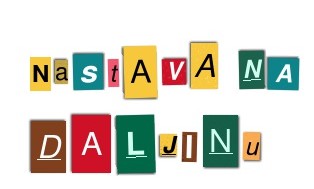 MATEMATIKA- Zbrajanje 48 + 26Otvori udžbenik na 44. str.  i riješi ZNAM.Otvori poveznicu i pažljivo pogledaj prezentaciju u EUČIONICI.https://www.e-sfera.hr/dodatni-digitalni-sadrzaji/0ec3686b-01e1-4649-992d-3a998277dd19/Prepiši  u bilježnicu.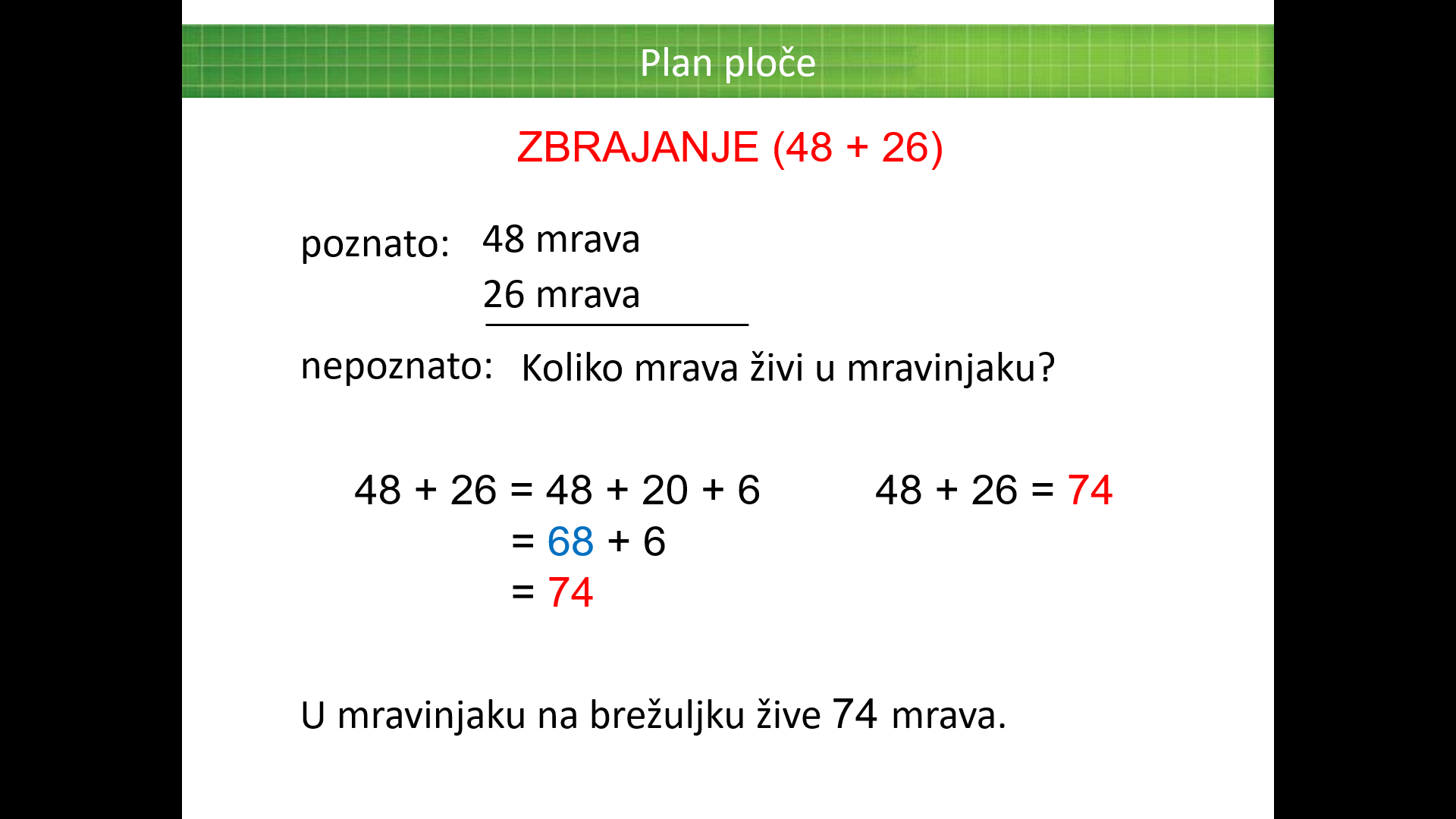 Riješi zadatke na 45. str. udžbenika i zadatke na poveznici ili esferi (PRIMIJENI ZNANJE I ZABAVNI KUTAK).                                                                                                   Pozdrav od učiteljice!   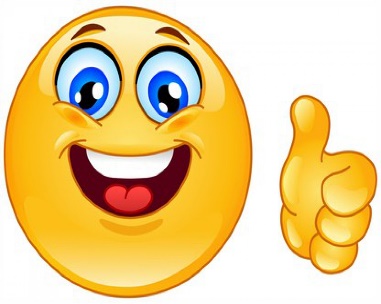 